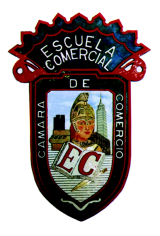 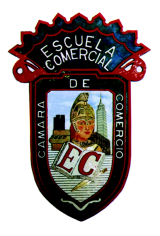 Grupo: 52-AProporciona el concepto de empresaCon base en la actividad o giro de la empresa como pueden clasificarse?Explica cada una de ellasEn función del régimen jurídico como se clasifica a la empresa?A que se dedica cada una de ellas?Proporciona el concepto de AdministraciónA qué se le llama recurso?Menciona los recursos de la empresaQué es un recurso material?Cómo se les clasificaDónde se ven reflejados contablemente?Cuál es la función u objetivo principal de los recursos materiales?Menciona algunas de las funciones del área de recursos materiales?Cuál es la importancia de esta función?Dónde podemos encontrar esta función dentro del organigrama de la empresa?Se lleva a cabo de la misma manera, el abastecimiento, en empresas públicas y privadas?GUIA DE ESTUDIO PRIMER PARCIAL   Clases:  1 a 18         Fecha:  19-23 de febrero-2018                